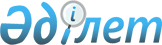 "2020-2022 жылдарға арналған облыстық бюджет туралы" Қарағанды облыстық мәслихатының ХХXIV сессиясының 2019 жылғы 12 желтоқсандағы № 475 шешіміне өзгерістер енгізу туралыҚарағанды облыстық мәслихатының 2020 жылғы 23 сәуірдегі № 528 шешімі. Қарағанды облысының Әділет департаментінде 2020 жылғы 27 сәуірде № 5808 болып тіркелді
      Қазақстан Республикасының 2008 жылғы 4 желтоқсандағы Бюджет кодексіне, Қазақстан Республикасының 2001 жылғы 23 қаңтардағы "Қазақстан Республикасындағы жергілікті мемлекеттік басқару және өзін-өзі басқару туралы" Заңына сәйкес Қарағанды облыстық мәслихаты ШЕШІМ ЕТТІ:
      1. Қарағанды облыстық мәслихатының 2019 жылғы 12 желтоқсандағы ХХXIV сессиясының № 475 "2020-2022 жылдарға арналған облыстық бюджет туралы" шешіміне (нормативтік құқықтық актілерді мемлекеттік тіркеу тізілімінде № 5606 болып тіркелген, 2019 жылғы 26 желтоқсандағы электрондық түрде Қазақстан Республикасының нормативтік құқықтық актілердің Эталондық бақылау банкінде жарияланған) келесі өзгерістер енгізілсін:
      1-тармақ мынадай редакцияда мазмұндалсын:
      "1. 2020-2022 жылдарға арналған облыстық бюджет 1, 2, 3, 4, 5, 6, 7 қосымшаларға сәйкес, оның ішінде 2020 жылға келесі көлемдерде бекітілсін:
      1) кірістер – 329188670 мың теңге, оның ішінде:
      салықтық түсімдер бойынша – 70479838 мың теңге;
      салықтық емес түсімдер бойынша – 2456377 мың теңге;
      негізгі капиталды сатудан түскен түсімдер бойынша – 0 мың теңге;
      трансферттер түсімдері бойынша – 256252455 мың теңге;
      2) шығындар – 337158021 мың теңге;
      3) таза бюджеттік кредиттеу – 66606555 мың теңге:
      бюджеттік кредиттер – 71280924 мың теңге;
      бюджеттік кредиттерді өтеу – 4674369 мың теңге;
      4) қаржы активтерімен операциялар бойынша сальдо – 0 мың теңге:
      қаржы активтерін сатып – 0 мың теңге;
      мемлекеттің қаржы активтерін сатудан түсетін түсімдер – 0 мың теңге;
      5) бюджет тапшылығы (профициті) – алу 74575906 мың теңге;
      6) бюджет тапшылығын қаржыландыру (профицитін пайдалану) – 74575906 мың теңге:
      қарыздар түсімдері –71280948 мың теңге;
      қарыздарды өтеу – 4673368 мың теңге;
      бюджет қаражатының пайдаланылатын қалдықтары – 7968326 мың теңге.";
      көрсетілген шешімнің 1, 4, 5-қосымшалары, осы шешімнің 1, 2, 3-қосымшаларына сәйкес, жаңа редакцияда мазмұндалсын.
      2. Осы шешім 2020 жылдың 1 қаңтарынан бастап қолданысқа енеді. 2020 жылға арналған облыстық бюджет 2020 жылға арналған республикалық бюджеттен берілетін нысаналы трансферттер мен кредиттер 2020 жылға арналған аудандар (облыстық маңызы бар қалалар) бюджеттеріне нысаналы трансферттер
					© 2012. Қазақстан Республикасы Әділет министрлігінің «Қазақстан Республикасының Заңнама және құқықтық ақпарат институты» ШЖҚ РМК
				
      Облыстық мәслихат хатшысы, Сессия торағасы 

С. Утешов
Қарағанды облыстық
мәслихатының
2020 жылғы 23 сәуірі
№ 528
шешіміне 1 қосымшаҚарағанды облыстық
мәслихатының
2019 жылғы 12
желтоқсандағы
№ 475
шешіміне 1 қосымша
Санаты
Санаты
Санаты
Санаты
Сома (мың теңге)
Сыныбы
Сыныбы
Сыныбы
Сома (мың теңге)
Iшкi сыныбы
Iшкi сыныбы
Сома (мың теңге)
Атауы
Сома (мың теңге)
1
2
3
4
5
I. Кірістер
329188670
1
Салықтық түсімдер
70479838
01
Табыс салығы
31962612
1
Корпоративтік табыс салығы
8049859
2
Жеке табыс салығы
23912753
03
Әлеуметтiк салық 
20551444
1
Әлеуметтiк салық 
20551444
05
Тауарларға, жұмыстарға және қызметтерге салынатын iшкi салықтар 
17965782
3
Табиғи және басқа да ресурстарды пайдаланғаны үшiн түсетiн түсiмдер
17694423
4
Кәсiпкерлiк және кәсiби қызметтi жүргiзгенi үшiн алынатын алымдар
271359
2
Салықтық емес түсiмдер
2456377
01
Мемлекеттік меншіктен түсетін кірістер
593062
1
Мемлекеттік кәсіпорындардың таза кірісі бөлігінің түсімдері
340220
5
Мемлекет меншігіндегі мүлікті жалға беруден түсетін кірістер
97207
7
Мемлекеттік бюджеттен берілген кредиттер бойынша сыйақылар
155635
04
Мемлекеттік бюджеттен қаржыландырылатын, сондай-ақ Қазақстан Республикасы Ұлттық Банкінің бюджетінен (шығыстар сметасынан) қамтылатын және қаржыландырылатын мемлекеттік мекемелер салатын айыппұлдар, өсімпұлдар, санкциялар, өндіріп алулар
281130
1
Мұнай секторы ұйымдарынан және Жәбірленушілерге өтемақы қорына түсетін түсімдерді қоспағанда, мемлекеттік бюджеттен қаржыландырылатын, сондай-ақ Қазақстан Республикасы Ұлттық Банкінің бюджетінен (шығыстар сметасынан) қамтылатын және қаржыландырылатын мемлекеттік мекемелер салатын айыппұлдар, өсімпұлдар, санкциялар, өндіріп алулар
281130
06
Басқа да салықтық емес түсiмдер
1582185
1
Басқа да салықтық емес түсiмдер
1582185
4
Трансферттердің түсімдері
256252455
01
Төмен тұрған мемлекеттiк басқару органдарынан трансферттер
1417801
2
Аудандық (облыстық маңызы бар қалалардың) бюджеттерден трансферттер
1417801
02
Мемлекеттiк басқарудың жоғары тұрған органдарынан түсетiн трансферттер
254834654
1
Республикалық бюджеттен түсетiн трансферттер 
254834654
Функционалдық топ
Функционалдық кіші топ
Бюджеттік бағдарламалардың әкiмшiсi
Бағдарлама
Атауы
Сома (мың теңге)
1
2
3
4
5
6
II. Шығындар
337 158 021
01
Жалпы сипаттағы мемлекеттiк қызметтер
2 968 822
1
Мемлекеттiк басқарудың жалпы функцияларын орындайтын өкiлдi, атқарушы және басқа органдар
2 114 851
110
Облыс мәслихатының аппараты
126 614
001
Облыс мәслихатының қызметін қамтамасыз ету жөніндегі қызметтер
115 803
003
Мемлекеттік органның күрделі шығыстары
10 811
120
Облыс әкімінің аппараты
1 706 989
001
Облыс әкімінің қызметін қамтамасыз ету жөніндегі қызметтер
1 405 103
004
Мемлекеттік органның күрделі шығыстары 
65 000
007
Ведомстволық бағыныстағы мемлекеттік мекемелер мен ұйымдардың күрделі шығыстары
20 000
009
Аудандық маңызы бар қалалардың, ауылдардың, кенттердің, ауылдық округтердің әкімдерін сайлауды қамтамасыз ету және өткізу
37 041
013
Облыс Қазақстан халқы Ассамблеясының қызметін қамтамасыз ету
179 845
282
Облыстың тексеру комиссиясы
281 248
001
Облыстың тексеру комиссиясының қызметін қамтамасыз ету жөніндегі қызметтер
281 248
2
Қаржылық қызмет
426 666
257
Облыстың қаржы басқармасы
254 095
001
Жергілікті бюджетті атқару және коммуналдық меншікті басқару саласындағы мемлекеттік саясатты іске асыру жөніндегі қызметтер
253 095
013
Мемлекеттік органның күрделі шығыстары
1 000
718
Облыстың мемлекеттік сатып алу басқармасы
89 465
001
Жергілікті деңгейде мемлекеттік сатып алуды басқару саласындағы мемлекеттік саясатты іске асыру жөніндегі қызметтер 
89 465
727
Облыстың экономика басқармасы
83 106
021
Жекешелендіру, коммуналдық меншікті басқару, жекешелендіруден кейінгі қызмет және осыған байланысты дауларды реттеу
3 106
024
Коммуналдық меншікке мүлікті сатып алу
80 000
5
Жоспарлау және статистикалық қызмет
210 706
257
Облыстың қаржы басқармасы
15 494
061
Бюджеттік инвестициялар және мемлекеттік-жекешелік әріптестік, оның ішінде концессия мәселелері жөніндегі құжаттаманы сараптау және бағалау
15 494
727
Облыстың экономика басқармасы
195 212
001
Экономикалық саясатты қалыптастыру мен дамыту саласындағы мемлекеттік саясатты іске асыру жөніндегі қызметтер
195 212
9
Жалпы сипаттағы өзге де мемлекеттiк қызметтер
216 599
269
Облыстың дін істері басқармасы
216 599
001
Жергілікті деңгейде дін істер саласындағы мемлекеттік саясатты іске асыру жөніндегі қызметтер
187 852
004
Ведомстволық бағыныстағы мемлекеттік мекемелер мен ұйымдардың күрделі шығыстары
10 998
005
Өңірде діни ахуалды зерделеу және талдау
17 749
02
Қорғаныс
723 450
1
Әскери мұқтаждар
119 122
296
Облыстың жұмылдыру дайындығы басқармасы
119 122
003
Жалпыға бірдей әскери міндетті атқару шеңберіндегі іс-шаралар
43 873
007
Аумақтық қорғанысты дайындау және облыстық ауқымдағы аумақтық қорғанысы
75 249
2
Төтенше жағдайлар жөнiндегi жұмыстарды ұйымдастыру
604 328
287
Облыстық бюджеттен қаржыландырылатын табиғи және техногендік сипаттағы төтенше жағдайлар, азаматтық қорғаныс саласындағы уәкілетті органдардың аумақтық органы
358 733
004
Облыс ауқымдағы төтенше жағдайлардың алдын алу және оларды жою
358 733
296
Облыстың жұмылдыру дайындығы басқармасы
245 595
001
Жергілікті деңгейде жұмылдыру дайындығы саласындағы мемлекеттік саясатты іске асыру жөніндегі қызметтер
245 595
03
Қоғамдық тәртіп, қауіпсіздік, құқықтық, сот, қылмыстық-атқару қызметі
15 799 007
1
Құқық қорғау қызметi
15 799 007
252
Облыстық бюджеттен қаржыландырылатын атқарушы ішкі істер органы
15 799 007
001
Облыс аумағында қоғамдық тәртіптті және қауіпсіздікті сақтауды қамтамасыз ету саласындағы мемлекеттік саясатты іске асыру жөніндегі қызметтер
13 794 532
003
Қоғамдық тәртіпті қорғауға қатысатын азаматтарды көтермелеу 
5 175
006
Мемлекеттік органның күрделі шығыстары
1 999 300
04
Бiлiм беру
65 299 820
1
Мектепке дейiнгi тәрбие және оқыту
53 533
288
Облыстың құрылыс, сәулет және қала құрылысы басқармасы
53 533
011
Мектепке дейiнгi тәрбие және оқыту объектілерін салу және реконструкциялау
53 533
2
Бастауыш, негізгі орта және жалпы орта білім беру
12 204 089
261
Облыстың білім басқармасы
6 664 223
003
Арнайы білім беретін оқу бағдарламалары бойынша жалпы білім беру
2 939 082
006
Мамандандырылған білім беру ұйымдарында дарынды балаларға жалпы білім беру
3 521 916
055
Балаларға қосымша білім беру
203 225
285
Облыстың дене шынықтыру және спорт басқармасы
5 340 066
006
Балалар мен жасөспірімдерге спорт бойынша қосымша білім беру
4 518 095
007
Мамандандырылған бiлiм беру ұйымдарында спорттағы дарынды балаларға жалпы бiлiм беру
821 971
288
Облыстың құрылыс, сәулет және қала құрылысы басқармасы
199 800
012
Бастауыш, негізгі орта және жалпы орта білім беру объектілерін салу және реконструкциялау
199 800
4
Техникалық және кәсіптік, орта білімнен кейінгі білім беру
19 897 234
253
Облыстың денсаулық сақтау басқармасы
625 496
043
Техникалық және кәсіптік, орта білімнен кейінгі білім беру ұйымдарында мамандар даярлау
386 371
044
Техникалық және кәсіптік, орта білімнен кейінгі білім беру бағдарламалары бойынша оқитындарға әлеуметтік қолдау көрсету
239 125
261
Облыстың білім басқармасы
18 971 738
024
Техникалық және кәсіптік білім беру ұйымдарында мамандар даярлау
18 971 738
288
Облыстың құрылыс, сәулет және қала құрылысы басқармасы
300 000
099
Техникалық және кәсіптік, орта білімнен кейінгі білім беру объектілерін салу және реконструкциялау
300 000
5
Мамандарды қайта даярлау және біліктіліктерін арттыру
1 852 893
120
Облыс әкімінің аппараты
2 969
019
Сайлау процесіне қатысушыларды оқыту
2 969
253
Облыстың денсаулық сақтау басқармасы
90 260
003
Кадрлардың біліктілігін арттыру және оларды қайта даярлау
90 260
261
Облыстың білім басқармасы
1 759 664
052
Нәтижелі жұмыспен қамтуды және жаппай кәсіпкерлікті дамытудың 2017 – 2021 жылдарға арналған "Еңбек" мемлекеттік бағдарламасы шеңберінде кадрлардың біліктілігін арттыру, даярлау және қайта даярлау
1 759 664
6
Жоғары және жоғары оқу орнынан кейін бiлiм беру
274 123
253
Облыстың денсаулық сақтау басқармасы
166 452
057
Жоғары, жоғары оқу орнынан кейінгі білімі бар мамандар даярлау және білім алушыларға әлеуметтік қолдау көрсету
166 452
261
Облыстың білім басқармасы
107 671
057
Жоғары, жоғары оқу орнынан кейінгі білімі бар мамандар даярлау және білім алушыларға әлеуметтік қолдау көрсету
107 671
9
Бiлiм беру саласындағы өзге де қызметтер
31 017 948
261
Облыстың білім басқармасы
31 017 948
001
Жергілікті деңгейде білім беру саласындағы мемлекеттік саясатты іске асыру жөніндегі қызметтер
242 754
005
Облыстық мемлекеттік білім беру мекемелер үшін оқулықтар мен оқу-әдiстемелiк кешендерді сатып алу және жеткізу
257 568
007
Облыстық ауқымда мектеп олимпиадаларын, мектептен тыс іс-шараларды және конкурстар өткізу
16 137
011
Балалар мен жасөспірімдердің психикалық денсаулығын зерттеу және халыққа психологиялық-медициналық-педагогикалық консультациялық көмек көрсету
176 457
012
Дамуында проблемалары бар балалар мен жасөспірімдердің оңалту және әлеуметтік бейімдеу
175 736
029
Әдістемелік жұмыс
275 135
067
Ведомстволық бағыныстағы мемлекеттік мекемелер мен ұйымдардың күрделі шығыстары
2 512 403
113
Төменгі тұрған бюджеттерге берілетін нысаналы ағымдағы трансферттер
27 361 758
05
Денсаулық сақтау
12 820 115
2
Халықтың денсаулығын қорғау
4 735 959
253
Облыстың денсаулық сақтау басқармасы
2 059 282
006
Ана мен баланы қорғау жөніндегі көрсетілетін қызметтер
520 185
007
Салауатты өмір салтын насихаттау
182 109
041
Облыстардың жергілікті өкілдік органдарының шешімі бойынша тегін медициналық көмектің кепілдік берілген көлемімен қосымша қамтамасыз ету
1 150 857
042
Медициналық ұйымның сот шешімі негізінде жүзеге асырылатын жыныстық құмарлықты төмендетуге арналған іс-шараларды жүргізу
377
050
Қаржы лизингі шарттарында сатып алынған санитариялық көлік бойынша лизинг төлемдерін өтеу
205 754
288
Облыстың құрылыс, сәулет және қала құрылысы басқармасы
2 676 677
038
Деңсаулық сақтау объектілерін салу және реконструкциялау
2 676 677
3
Мамандандырылған медициналық көмек
2 338 850
253
Облыстың денсаулық сақтау басқармасы
2 338 850
027
Халыққа иммундық профилактика жүргізу үшін вакциналарды және басқа медициналық иммундық биологиялық препараттарды орталықтандырылған сатып алу және сақтау
2 338 850
4
Емханалар
26 863
253
Облыстың денсаулық сақтау басқармасы
26 863
039
Республикалық бюджет қаражаты есебінен көрсетілетін көмекті қоспағанда ауылдық денсаулық сақтау субъектілерінің амбулаториялық-емханалық қызметтерді және медициналық қызметтерді көрсетуі және Сall-орталықтардың қызмет көрсетуі
26 863
5
Медициналық көмектiң басқа түрлерi
1 283 935
253
Облыстың денсаулық сақтау басқармасы
1 283 935
029
Облыстық арнайы медициналық жабдықтау базалары
1 283 935
9
Денсаулық сақтау саласындағы өзге де қызметтер
4 434 508
253
Облыстың денсаулық сақтау басқармасы
4 434 508
001
Жергілікті деңгейде денсаулық сақтау саласындағы мемлекеттік саясатты іске асыру жөніндегі қызметтер
226 306
008
Қазақстан Республикасында ЖИТС профилактикасы және оған қарсы күрес жөніндегі іс-шараларды іске асыру
188 106
016
Азаматтарды елді мекеннен тыс жерлерде емделу үшін тегін және жеңілдетілген жол жүрумен қамтамасыз ету
7 542
018
Денсаулық сақтау саласындағы ақпараттық талдамалық қызметтер
80 952
030
Мемлекеттік денсаулық сақтау органдарының күрделі шығыстары
2 045
033
Медициналық денсаулық сақтау ұйымдарының күрделі шығыстары
3 929 557
06
Әлеуметтiк көмек және әлеуметтiк қамсыздандыру
17 964 768
1
Әлеуметтiк қамсыздандыру
7 700 042
256
Облыстың жұмыспен қамтуды үйлестіру және әлеуметтік бағдарламалар басқармасы
5 086 612
002
Жалпы үлгідегі медициналық-әлеуметтік мекемелерде (ұйымдарда), арнаулы әлеуметтік қызметтер көрсету орталықтарында, әлеуметтік қызмет көрсету орталықтарында қарттар мен мүгедектерге арнаулы әлеуметтік қызметтер көрсету
971 817
013
Психоневрологиялық медициналық-әлеуметтік мекемелерде (ұйымдарда), арнаулы әлеуметтік қызметтер көрсету орталықтарында, әлеуметтік қызмет көрсету орталықтарында психоневрологиялық аурулармен ауыратын мүгедектер үшін арнаулы әлеуметтік қызметтер көрсету
3 086 619
014
Оңалту орталықтарында қарттарға, мүгедектерге, оның ішінде мүгедек балаларға арнаулы әлеуметтік қызметтер көрсету 
147 742
015
Балалар психоневрологиялық медициналық-әлеуметтік мекемелерінде (ұйымдарда), арнаулы әлеуметтік қызметтер көрсету орталықтарында, әлеуметтік қызмет көрсету орталықтарында психоневрологиялық патологиялары бар мүгедек балалар үшін арнаулы әлеуметтік қызметтер көрсету
880 434
261
Облыстың білім басқармасы
2 613 430
015
Жетiм балаларды, ата-анасының қамқорлығынсыз қалған балаларды әлеуметтік қамсыздандыру
2 361 852
037
Әлеуметтік сауықтандыру
251 578
2
Әлеуметтiк көмек
1 554 846
256
Облыстың жұмыспен қамтуды үйлестіру және әлеуметтік бағдарламалар басқармасы
1 554 846
003
Мүгедектерге әлеуметтік қолдау
1 554 846
9
Әлеуметтiк көмек және әлеуметтiк қамтамасыз ету салаларындағы өзге де қызметтер
8 709 880
256
Облыстың жұмыспен қамтуды үйлестіру және әлеуметтік бағдарламалар басқармасы
8 530 149
001
Жергілікті деңгейде жұмыспен қамтуды қамтамасыз ету және халық үшін әлеуметтік бағдарламаларды іске асыру саласында мемлекеттік саясатты іске асыру жөніндегі қызметтер
137 055
007
Мемлекеттік органның күрделі шығыстары
183
011
Жәрдемақыларды және басқа да әлеуметтік төлемдерді есептеу, төлеу мен жеткізу бойынша қызметтерге ақы төлеу
141
018
Үкіметтік емес ұйымдарда мемлекеттік әлеуметтік тапсырысты орналастыру
115 014
019
Нәтижелі жұмыспен қамтуды және жаппай кәсіпкерлікті дамытудың 2017 – 2021 жылдарға арналған "Еңбек" мемлекеттік бағдарламасы шеңберінде еңбек нарығын дамытуға бағытталған, ағымдағы іс-шараларды іске асыру
18 833
044
Жергілікті деңгейде көші-қон іс-шараларын іске асыру
28 794
046
Қазақстан Республикасында мүгедектердің құқықтарын қамтамасыз етуге және өмір сүру сапасын жақсарту
11 280
053
Кохлеарлық импланттарға дәлдеп сөйлеу процессорларын ауыстыру және келтіру бойынша қызмет көрсету
175 644
067
Ведомстволық бағыныстағы мемлекеттік мекемелер мен ұйымдардың күрделі шығыстары
88 628
113
Төменгі тұрған бюджеттерге берілетін нысаналы ағымдағы трансферттер
7 954 577
263
Облыстың ішкі саясат басқармасы
48 536
077
Қазақстан Республикасында мүгедектердің құқықтарын қамтамасыз етуге және өмір сүру сапасын жақсарту
48 536
270
Облыстың еңбек инспекциясы бойынша басқармасы
131 195
001
Жергілікті деңгейде еңбек қатынасын реттеу саласындағы мемлекеттік саясатты іске асыру жөніндегі қызметтер
131 195
07
Тұрғын үй-коммуналдық шаруашылық
24 679 041
2
Коммуналдық шаруашылық
24 679 041
279
Облыстың энергетика және тұрғын үй-коммуналдық шаруашылық басқармасы
24 669 905
001
Жергілікті деңгейде энергетика және тұрғын үй-коммуналдық шаруашылық саласындағы мемлекеттік саясатты іске асыру жөніндегі қызметтер
130 503
004
Елдi мекендердi газдандыру
299 713
005
Мемлекеттік органның күрделі шығыстары
6 000
032
Ауыз сумен жабдықтаудың баламасыз көздерi болып табылатын сумен жабдықтаудың аса маңызды топтық және жергілікті жүйелерiнен ауыз су беру жөніндегі қызметтердің құнын субсидиялау 
715 258
038
Коммуналдық шаруашылығын дамыту
2 047 391
113
Төменгі тұрған бюджеттерге берілетін нысаналы ағымдағы трансферттер
1 287 456
114
Төменгі тұрған бюджеттерге берілетін нысаналы даму трансферттері
20 183 584
288
Облыстың құрылыс, сәулет және қала құрылысы басқармасы
9 136
030
Коммуналдық шаруашылықты дамыту
9 136
08
Мәдениет, спорт, туризм және ақпараттық кеңістiк
17 151 161
1
Мәдениет саласындағы қызмет
4 931 208
273
Облыстың мәдениет, архивтер және құжаттама басқармасы
4 881 208
005
Мәдени-демалыс жұмысын қолдау
569 556
007
Тарихи-мәдени мұраны сақтауды және оған қолжетімділікті қамтамасыз ету
931 583
008
Театр және музыка өнерін қолдау
3 380 069
288
Облыстың құрылыс, сәулет және қала құрылысы басқармасы
50 000
027
Мәдениет объектілерін дамыту
50 000
2
Спорт
7 287 195
285
Облыстың дене шынықтыру және спорт басқармасы
7 280 495
001
Жергілікті деңгейде дене шынықтыру және спорт саласында мемлекеттік саясатты іске асыру жөніндегі қызметтер
97 176
002
Облыстық деңгейде спорт жарыстарын өткізу
49 237
003
Әр түрлі спорт түрлері бойынша облыстың құрама командаларының мүшелерін дайындау және республикалық және халықаралық спорт жарыстарына қатысуы 
7 106 022
032
Ведомстволық бағыныстағы мемлекеттік мекемелер мен ұйымдардың күрделі шығыстары
3 492
113
Төменгі тұрған бюджеттерге берілетін нысаналы ағымдағы трансферттер
24 568
288
Облыстың құрылыс, сәулет және қала құрылысы басқармасы
6 700
024
Cпорт объектілерін дамыту
6 700
3
Ақпараттық кеңiстiк
2 788 920
263
Облыстың ішкі саясат басқармасы
726 675
007
Мемлекеттік ақпараттық саясат жүргізу жөніндегі қызметтер
726 675
264
Облыстың тілдерді дамыту басқармасы
173 461
001
Жергілікті деңгейде тілдерді дамыту саласындағы мемлекеттік саясатты іске асыру жөніндегі қызметтер
96 269
002
Мемлекеттiк тiлдi және Қазақстан халқының басқа да тiлдерін дамыту
77 192
273
Облыстың мәдениет, архивтер және құжаттама басқармасы
1 167 456
009
Облыстық кiтапханалардың жұмыс iстеуiн қамтамасыз ету
390 895
010
Архив қорының сақталуын қамтамасыз ету
776 561
739
Облыстың ақпараттандыру, мемлекеттік қызметтер көрсету және архивтер басқармасы
721 328
001
Жергілікті деңгейде ақпараттандыру, мемлекеттік қызметтер көрсету, архив ісін басқару жөніндегі мемлекеттік саясатты іске асыру жөніндегі қызметтер 
581 530
009
Мемлекеттік органның күрделі шығыстары 
139 798
4
Туризм
2 825
275
Облыстың кәсіпкерлік басқармасы
2 825
009
Туристік қызметті реттеу
2 825
9
Мәдениет, спорт, туризм және ақпараттық кеңiстiктi ұйымдастыру жөнiндегi өзге де қызметтер
2 141 013
263
Облыстың ішкі саясат басқармасы
242 949
001
Жергілікті деңгейде мемлекеттік ішкі саясатты іске асыру жөніндегі қызметтер
232 872
005
Мемлекеттік органның күрделі шығыстары
10 077
273
Облыстың мәдениет, архивтер және құжаттама басқармасы
1 560 820
001
Жергiлiктi деңгейде мәдениет және архив ісін басқару саласындағы мемлекеттік саясатты іске асыру жөніндегі қызметтер 
120 059
032
Ведомстволық бағыныстағы мемлекеттік мекемелер мен ұйымдардың күрделі шығыстары
441 572
113
Төменгі тұрған бюджеттерге берілетін нысаналы ағымдағы трансферттер
999 189
283
Облыстың жастар саясаты мәселелерi жөніндегі басқармасы
337 244
001
Жергілікті деңгейде жастар саясатын іске асыру жөніндегі қызметтер
150 937
005
Жастар саясаты саласында іс-шараларды іске асыру
186 307
09
Отын-энергетика кешенi және жер қойнауын пайдалану
1 562 849
1
Отын және энергетика
1 562 849
279
Облыстың энергетика және тұрғын үй-коммуналдық шаруашылық басқармасы
1 562 849
050
Жылыту маусымын іркіліссіз өткізу үшін энергия өндіруші ұйымдардың отын сатып алуға шығындарын субсидиялау
1 469 829
081
Елді мекендерді шаруашылық-ауыз сумен жабдықтау үшін жерасты суларына іздестіру-барлау жұмыстарын ұйымдастыру және жүргізу
93 020
10
Ауыл, су, орман, балық шаруашылығы, ерекше қорғалатын табиғи аумақтар, қоршаған ортаны және жануарлар дүниесін қорғау, жер қатынастары
25 206 178
1
Ауыл шаруашылығы
22 254 437
255
Облыстың ауыл шаруашылығы басқармасы
21 943 582
001
Жергілікті деңгейде ауыл шаруашылығы саласындағы мемлекеттік саясатты іске асыру жөніндегі қызметтер
128 692
002
Тұқым шаруашылығын дамытуды субсидиялау
624 692
008
Cаны зиян тигізудің экономикалық шегінен жоғары зиянды және аса қауіпті зиянды организмдерге, карантинді объектілерге қарсы өңдеулер жүргізуге арналған пестицидтердің, биоагенттердiң (энтомофагтардың) құнын субсидиялау
1 359 255
014
Ауыл шаруашылығы тауарларын өндірушілерге су жеткізу бойынша көрсетілетін қызметтердің құнын субсидиялау
239 074
018
Пестицидтерді залалсыздандыру
2 116
029
Ауыл шаруашылық дақылдарының зиянды организмдеріне қарсы күрес жөніндегі іс- шаралар
19 146
045
Тұқымдық және көшет отырғызылатын материалдың сорттық және себу сапаларын анықтау
52 780
046
Тракторларды, олардың тіркемелерін, өздігінен жүретін ауыл шаруашылығы, мелиоративтік және жол-құрылыс машиналары мен тетіктерін мемлекеттік есепке алуға және тіркеу
5 422
047
Тыңайтқыштар (органикалықтарды қоспағанда) құнын субсидиялау
498 247
050
Инвестициялар салынған жағдайда агроөнеркәсіптік кешен субъектісі көтерген шығыстардың бөліктерін өтеу
6 813 049
051
Агроөнеркәсіптік кешен субъектілерінің қарыздарын кепілдендіру мен сақтандыру шеңберінде субсидиялау
900 000
053
Мал шаруашылығы өнімдерінің өнімділігін және сапасын арттыруды, асыл тұқымды мал шаруашылығын дамытуды субсидиялау
5 438 488
054
Агроөнеркәсіптік кешен саласындағы дайындаушы ұйымдарға есептелген қосылған құн салығы шегінде бюджетке төленген қосылған құн салығының сомасын субсидиялау 
159 575
055
Агроөнеркәсіптік кешен субъектілерін қаржылық сауықтыру жөніндегі бағыт шеңберінде кредиттік және лизингтік міндеттемелер бойынша пайыздық мөлшерлемені субсидиялау
148 573
056
Ауыл шаруашылығы малын, техниканы және технологиялық жабдықты сатып алуға кредит беру, сондай-ақ лизинг кезінде сыйақы мөлшерлемесін субсидиялау
4 727 231
057
Мал шаруашылығы саласында терең қайта өңдеуден өткізілетін өнімдерді өндіру үшін ауыл шаруашылығы өнімін сатып алуға жұмсайтын өңдеуші кәсіпорындардың шығындарын субсидиялау
132 717
059
Ауыл шаруашылығы кооперативтерінің тексеру одақтарының ауыл шаруашылығы кооперативтерінің ішкі аудитін жүргізуге арналған шығындарын субсидиялау
4 757
060
Нәтижелі жұмыспен қамтуды және жаппай кәсіпкерлікті дамытудың 2017 – 2021 жылдарға арналған "Еңбек" мемлекеттік бағдарламасы шеңберінде микрокредиттерді ішінара кепілдендіру
444 198
061
Нәтижелі жұмыспен қамтуды және жаппай кәсіпкерлікті дамытудың 2017 – 2021 жылдарға арналған "Еңбек" мемлекеттік бағдарламасы шеңберінде микроқаржы ұйымдарының операциялық шығындарын субсидиялау
151 270
066
Жайылымдардың тозуымен және шөлейттенумен күрес жөніндегі іс-шараларды жүргізу (құнарландыру, түбегейлі жақсарту, топырақты дайындау, біржылдық және көпжылдық шөптерді егу, органикалық тыңайтқыштарды енгізу)
94 300
288
Облыстың құрылыс, сәулет және қала құрылысы басқармасы
40 000
020
Ауыл шаруашылығы объектілерін дамыту
40 000
719
Облыстың ветеринария басқармасы
270 855
001
Жергілікті деңгейде ветеринария саласындағы мемлекеттік саясатты іске асыру жөніндегі қызметтер 
75 018
028
Уақытша сақтау пунктына ветеринариялық препараттарды тасымалдау бойынша қызметтер
5 523
030
Жануарлардың энзоотиялық ауруларының профилактикасы мен диагностикасына арналған ветеринариялық препараттарды, олардың профилактикасы мен диагностикасы жөніндегі қызметтерді орталықтандырып сатып алу, оларды сақтауды және аудандардың (облыстық маңызы бар қалалардың) жергілікті атқарушы органдарына тасымалдауды (жеткізуді) ұйымдастыру
71 420
113
Төменгі тұрған бюджеттерге берілетін нысаналы ағымдағы трансферттер
118 894
2
Су шаруашылығы
273 943
254
Облыстың табиғи ресурстар және табиғат пайдалануды реттеу басқармасы
273 943
003
Коммуналдық меншіктегі су шаруашылығы құрылыстарының жұмыс істеуін қамтамасыз ету
173 943
004
Ерекше авариялы су шаруашылығы құрылыстары мен гидромелиорациялық жүйелердi қалпына келтiру
100 000
3
Орман шаруашылығы
657 197
254
Облыстың табиғи ресурстар және табиғат пайдалануды реттеу басқармасы
657 197
005
Ормандарды сақтау, қорғау, молайту және орман өсiру
577 197
006
Жануарлар дүниесін қорғау
80 000
4
Балық шаруашылығы
30 429
255
Облыстың ауыл шаруашылығы басқармасы
30 429
034
Тауарлық балық өсіру өнімділігі мен сапасын арттыруды субсидиялау
30 429
5
Қоршаған ортаны қорғау
576 309
254
Облыстың табиғи ресурстар және табиғат пайдалануды реттеу басқармасы
576 309
001
Жергілікті деңгейде қоршаған ортаны қорғау саласындағы мемлекеттік саясатты іске асыру жөніндегі қызметтер
91 891
008
Қоршаған ортаны қорғау бойынша іс-шаралар
369 545
010
Ерекше қорғалатын табиғи аумақтарды күтіп-ұстау және қорғау
10 000
032
Ведомстволық бағыныстағы мемлекеттік мекемелер мен ұйымдардың күрделі шығыстары
104 873
6
Жер қатынастары
113 863
251
Облыстың жер қатынастары басқармасы
49 371
001
Облыс аумағында жер қатынастарын реттеу саласындағы мемлекеттік саясатты іске асыру жөніндегі қызметтер
49 371
725
Облыстың жердiң пайдаланылуы мен қорғалуын бақылау басқармасы
64 492
001
Жергілікті деңгейде жердiң пайдаланылуы мен қорғалуын бақылау саласындағы мемлекеттік саясатты іске асыру жөніндегі қызметтер
64 492
9
Ауыл, су, орман, балық шаруашылығы, қоршаған ортаны қорғау және жер қатынастары саласындағы басқа да қызметтер
1 300 000
255
Облыстың ауыл шаруашылығы басқармасы
1 300 000
035
Азық-түлік тауарларының өңірлік тұрақтандыру қорларын қалыптастыру 
1 300 000
11
Өнеркәсіп, сәулет, қала құрылысы және құрылыс қызметі
21 520 691
2
Сәулет, қала құрылысы және құрылыс қызметі
21 170 913
288
Облыстың құрылыс, сәулет және қала құрылысы басқармасы
21 107 297
001
Жергілікті деңгейде құрлыс, сәулет және қала құрылысы саласындағы мемлекеттік саясатты іске асыру жөніндегі қызметтер
192 934
003
Мемлекеттік органның күрделі шығыстары
7 301
113
Төменгі тұрған бюджеттерге берілетін нысаналы ағымдағы трансферттер
2 220 000
114
Төменгі тұрған бюджеттерге берілетін нысаналы даму трансферттері
18 687 062
724
Облыстың мемлекеттік сәулет-құрылыс бақылауы басқармасы
63 616
001
Жергілікті деңгейде мемлекеттік сәулет-құрылыс бақылау саласындағы мемлекеттік саясатты іске асыру жөніндегі қызметтер
63 616
9
Өнеркәсiп, сәулет, қала құрылысы және құрылыс қызметі саласындағы өзге де қызметтер
349 778
277
Облыстың өнеркәсіп және индустриалдық-инновациялық даму басқармасы
349 778
001
Жергілікті деңгейде өнеркәсіп және индустриалдық-инновациялық даму мемлекеттік саясатты іске асыру жөніндегі қызметтер
113 939
004
Индустриялық-инновациялық қызметті мемлекеттік қолдау шеңберінде іс-шаралар іске асыру
235 839
12
Көлiк және коммуникация
29 752 999
1
Автомобиль көлiгi
16 263 982
268
Облыстың жолаушылар көлігі және автомобиль жолдары басқармасы
16 263 982
002
Көлік инфрақұрылымын дамыту
2 289 937
003
Автомобиль жолдарының жұмыс істеуін қамтамасыз ету
1 606 606
025
Облыстық автомобиль жолдарын және елді-мекендердің көшелерін күрделі және орташа жөндеу
609 568
028
Көлiк инфрақұрылымының басым жобаларын іске асыру
11 757 871
4
Әуе көлiгi
205 844
268
Облыстың жолаушылар көлігі және автомобиль жолдары басқармасы
205 844
004
Жергілікті атқарушы органдардың шешімі бойынша тұрақты ішкі әуетасымалдарды субсидиялау
205 844
9
Көлiк және коммуникациялар саласындағы өзге де қызметтер
13 283 173
268
Облыстың жолаушылар көлігі және автомобиль жолдары басқармасы
13 283 173
001
Жергілікті деңгейде көлік және коммуникация саласындағы мемлекеттік саясатты іске асыру жөніндегі қызметтер
86 612
005
Әлеуметтiк маңызы бар ауданаралық (қалааралық) қатынастар бойынша жолаушылар тасымалын субсидиялау
2 075 762
113
Төменгі тұрған бюджеттерге берілетін нысаналы ағымдағы трансферттер
8 815 581
114
Төменгі тұрған бюджеттерге берілетін нысаналы даму трансферттері
2 305 218
13
Басқалар
6 267 116
3
Кәсiпкерлiк қызметтi қолдау және бәсекелестікті қорғау
4 419 256
275
Облыстың кәсіпкерлік басқармасы
4 419 256
001
Жергілікті деңгейде кәсіпкерлікті дамыту саласындағы мемлекеттік саясатты іске асыру жөніндегі қызметтер
83 085
005
"Бизнестің жол картасы-2025" бизнесті қолдау мен дамытудың мемлекеттік бағдарламасы шеңберінде жеке кәсіпкерлікті қолдау
28 000
008
"Бизнестің жол картасы-2025" бизнесті қолдау мен дамытудың мемлекеттік бағдарламасы шеңберінде кредиттер бойынша пайыздық мөлшерлемені субсидиялау
3 134 262
015
"Бизнестің жол картасы-2025" бизнесті қолдау мен дамытудың мемлекеттік бағдарламасы шеңберінде шағын және орта бизнеске кредиттерді ішінара кепілдендіру
982 727
027
027 Нәтижелі жұмыспен қамтуды және жаппай кәсіпкерлікті дамытудың 2017 – 2021 жылдарға арналған "Еңбек" мемлекеттік бағдарламасы шеңберінде микрокредиттерді ішінара кепілдендіру
164 182
082
"Бизнестің жол картасы-2025" бизнесті қолдау мен дамытудың мемлекеттік бағдарламасы шеңберінде жаңа бизнес-идеяларды іске асыру үшін жас кәсіпкерлерге мемлекеттік гранттар беру
27 000
9
Басқалар
1 847 860
253
Облыстың денсаулық сақтау басқармасы
277 147
058
"Ауыл-Ел бесігі" жобасы шеңберінде ауылдық елді мекендердегі әлеуметтік және инженерлік инфрақұрылым бойынша іс-шараларды іске асыру
277 147
257
Облыстың қаржы басқармасы
1 570 713
012
Облыстық жергілікті атқарушы органының резервi
1 533 496
064
Жергілікті бюджеттік инвестициялық жобалардың техникалық-экономикалық негіздемелерін және мемлекеттік-жекешелік әріптестік жобалардың, оның ішінде концессиялық жобалардың конкурстық құжаттамаларын әзірлеу немесе түзету, сондай-ақ қажетті сараптамаларын жүргізу, мемлекеттік-жекешелік әріптестік жобаларды, оның ішінде концессиялық жобаларды консультациялық сүйемелдеу
37 217
14
Борышқа қызмет көрсету
155 495
1
Борышқа қызмет көрсету
155 495
257
Облыстың қаржы басқармасы
155 495
004
Жергілікті атқарушы органдардың борышына қызмет көрсету
151 970
016
Жергілікті атқарушы органдардың республикалық бюджеттен қарыздар бойынша сыйақылар мен өзге де төлемдерді төлеу бойынша борышына қызмет көрсету 
3 525
15
Трансферттер
95 286 509
1
Трансферттер
95 286 509
257
Облыстың қаржы басқармасы
95 286 509
007
Субвенциялар
82 859 389
011
Пайдаланылмаған (толық пайдаланылмаған) нысаналы трансферттерді қайтару
343 214
024
Заңнаманы өзгертуге байланысты жоғары тұрған бюджеттің шығындарын өтеуге төменгі тұрған бюджеттен ағымдағы нысаналы трансферттер
7 094 962
026
Заңнаманың өзгеруіне байланысты жоғары тұрған бюджеттен төмен тұрған бюджеттерге өтемақыға берілетін ағымдағы нысаналы трансферттер
4 000 000
053
Қазақстан Республикасының Ұлттық қорынан берілетін нысаналы трансферт есебінен республикалық бюджеттен бөлінген пайдаланылмаған (түгел пайдаланылмаған) нысаналы трансферттердің сомасын қайтару
988 944
III. Таза бюджеттік кредиттеу
66 606 555
Бюджеттік кредиттер
71 280 924
06
Әлеуметтiк көмек және әлеуметтiк қамсыздандыру
51 030 000
9
Әлеуметтiк көмек және әлеуметтiк қамтамасыз ету салаларындағы өзге де қызметтер
51 030 000
261
Облыстың білім басқармасы
7 595 286
088
Жұмыспен қамту жол картасы шеңберінде шараларды қаржыландыру үшін аудандық (облыстық маңызы бар қалалар) бюджеттерге кредит беру
7 595 286
268
Облыстың жолаушылар көлігі және автомобиль жолдары басқармасы
13 127 436
088
Жұмыспен қамту жол картасы шеңберінде шараларды қаржыландыру үшін аудандық (облыстық маңызы бар қалалар) бюджеттерге кредит беру
13 127 436
273
Облыстың мәдениет, архивтер және құжаттама басқармасы
2 149 056
088
Жұмыспен қамту жол картасы шеңберінде шараларды қаржыландыру үшін аудандық (облыстық маңызы бар қалалар) бюджеттерге кредит беру
2 149 056
279
Облыстың энергетика және тұрғын үй-коммуналдық шаруашылық басқармасы
25 200 376
088
Жұмыспен қамту жол картасы шеңберінде шараларды қаржыландыру үшін аудандық (облыстық маңызы бар қалалар) бюджеттерге кредит беру
25 200 376
285
Облыстың дене шынықтыру және спорт басқармасы
1 800
088
Жұмыспен қамту жол картасы шеңберінде шараларды қаржыландыру үшін аудандық (облыстық маңызы бар қалалар) бюджеттерге кредит беру
1 800
288
Облыстың құрылыс, сәулет және қала құрылысы басқармасы
2 956 046
088
Жұмыспен қамту жол картасы шеңберінде шараларды қаржыландыру үшін аудандық (облыстық маңызы бар қалалар) бюджеттерге кредит беру
2 956 046
07
Тұрғын үй-коммуналдық шаруашылық
14 851 908
1
Тұрғын үй шаруашылығы
14 851 908
279
Облыстың энергетика және тұрғын үй-коммуналдық шаруашылық басқармасы
4 851 908
046
Аудандардың (облыстық маңызы бар қалалардың) бюджеттеріне жылу, сумен жабдықтау және су бұру жүйелерін реконструкция және құрылыс үшін кредит беру
4 851 908
288
Облыстың құрылыс, сәулет және қала құрылысы басқармасы
10 000 000
009
Аудандардың (облыстық маңызы бар қалалардың) бюджеттеріне тұрғын үй жобалауға және салуға кредит беру
10 000 000
10
Ауыл, су, орман, балық шаруашылығы, ерекше қорғалатын табиғи аумақтар, қоршаған ортаны және жануарлар дүниесін қорғау, жер қатынастары
5 032 904
1
Ауыл шаруашылығы
4 018 896
255
Облыстың ауыл шаруашылығы басқармасы
4 018 896
037
Нәтижелі жұмыспен қамтуды және жаппай кәсіпкерлікті дамытудың 2017 – 2021 жылдарға арналған "Еңбек" мемлекеттік бағдарламасы шеңберінде кәсіпкерлікті дамытуға жәрдемдесу үшін бюджеттік кредиттер беру
4 018 896
9
Ауыл, су, орман, балық шаруашылығы, қоршаған ортаны қорғау және жер қатынастары саласындағы басқа да қызметтер
1 014 008
727
Облыстың экономика басқармасы
1 014 008
007
Мамандарды әлеуметтік қолдау шараларын іске асыру үшін жергілікті атқарушы органдарға берілетін бюджеттік кредиттер
1 014 008
13
Басқалар
366 112
3
Кәсiпкерлiк қызметтi қолдау және бәсекелестікті қорғау
366 112
275
Облыстың кәсіпкерлік басқармасы
366 112
069
Облыстық орталықтарда, моноқалаларда кәсіпкерлікті дамытуға жәрдемдесуге кредит беру
366 112
Санаты
Сыныбы
Iшкi сыныбы
Атауы
Сома (мың теңге)
1
2
3
4
5
Бюджеттік кредиттерді өтеу
4674369
 5
Бюджеттік кредиттерді өтеу
4674369
01
Бюджеттік кредиттерді өтеу
4674369
1
Мемлекеттік бюджеттен берілген бюджеттік кредиттерді өтеу
4674369
Функционалдық топ
Кіші функция
Бюджеттік бағдарламалардың әкiмшiсi
Бағдарлама
Атауы
Сома (мың теңге)
1
2
3
4
5
6
IV. Қаржы активтерімен операциялар бойынша сальдо
0
Қаржы активтерді сатып алу
0
Санаты
Сыныбы
Iшкi сыныбы
Атауы
Сома (мың теңге)
1
2
3
4
5
Мемлекеттің қаржы активтерін сатудан түсетін түсімдер
0
Атауы
Сома (мың теңге)
1
2
V. Бюджет тапшылығы (профициті)
-74575906
VI. Бюджет тапшылығын қаржыландыру (профицитін пайдалану) 
74575906Қарағанды облыстық
мәслихатының
2020 жылғы 23 сәуірі
№ 528
шешіміне 2 қосымшаҚарағанды облыстық
мәслихатының
2019 жылғы 12
желтоқсандағы
№ 475
шешіміне 4 қосымша
Атауы
Сома (мың теңге)
1
2
Барлығы
109 644 040
оның ішінде:
Ағымдағы нысаналы трансферттер
71 247 049
Нысаналы даму трансферттері
28 146 067
Бюджеттік кредиттер
10 250 924
оның ішінде:
Ағымдағы нысаналы трансферттер
71 247 049
оның ішінде:
Облыстың мәдениет, архивтер және құжаттама басқармасы
1 549 347
Мемлекеттік мәдениет ұйымдарының және архив мекемелерінің басқарушы және негізгі персоналына мәдениет ұйымдарындағы және архив мекемелеріндегі ерекше еңбек жағдайлары үшін лауазымдық айлықақысына қосымша ақылар белгілеуге 
1 309 577
"Ауыл-Ел бесігі" жобасы шеңберінде ауылдық елді мекендердегі әлеуметтік және инженерлік инфрақұрылым бойынша іс-шараларды іске асыруға 
239 770
Облыстың дене шынықтыру және спорт басқармасы
24 568
"Ауыл-Ел бесігі" жобасы шеңберінде ауылдық елді мекендердегі әлеуметтік және инженерлік инфрақұрылым бойынша іс-шараларды іске асыруға 
24 568
Облыстың денсаулық сақтау басқармасы
2 830 608
Медициналық ұйымның сот шешімі негізінде жүзеге асырылатын жыныстық құмарлықты төмендетуге арналған іс-шараларды жүргізуге
377
Саламатты өмір салтын насихаттауға
182 109
Вакциналарды және басқа да иммундық-биологиялық препараттарды сатып алуға
1 922 781
ЖИТС профилактикасы және оған қарсы күрес жөніндегі іс-шараларды іске асыруға
188 106
Қаржы лизингі шарттарында сатып алынған санитариялық көлік бойынша лизинг төлемдерін өтеуге
205 754
Жергілікті атқарушы органдардың денсаулық сақтау саласындағы ұйымдары қызметкерлерінің еңбекақысын арттыруға
77 398
Техникалық және кәсіптік, орта білімнен кейінгі білім беру ұйымдарында білім алушыларға мемлекеттік стипендия мөлшерін ұлғайтуға және шығыстардың осы бағыты бойынша жергілікті бюджет қаражаты есебінен төленген сомаларды өтеуге
44 651
"Ауыл-Ел бесігі" жобасы шеңберінде ауылдық елді мекендердегі әлеуметтік және инженерлік инфрақұрылым бойынша іс-шараларды іске асыруға 
209 432
Облыстың құрылыс, сәулет және қала құрылысы басқармасы
2 100 000
Халықтың әлеуметтік жағынан әлсіз топтарына және (немесе) аз қамтылған көпбалалы отбасыларға коммуналдық тұрғын үй қорының тұрғынжайын сатып алуға
2 100 000
Облыстың білім басқармасы
31 489 225
Орта білім беру ұйымдарын жан басына шаққандағы қаржыландыруды сынақтан өткізуге
1 377 270
"Ауыл-Ел бесігі" жобасы шеңберінде ауылдық елді мекендердегі әлеуметтік және инженерлік инфрақұрылым бойынша іс-шараларды іске асыруға 
1 020 255
Көпбалалы және аз қамтылған отбасылардың балалары үшін жоғары білімі бар мамандарды даярлауға мемлекеттік білім беру тапсырысын орналастыруға
46 328
Мемлекеттік мектепке дейінгі білім беру ұйымдарының педагогтарына біліктілік санаты үшін қосымша ақы төлеуге 
229 339
Мемлекеттік орта білім беру ұйымдарының педагогтарына біліктілік санаты үшін қосымша ақы төлеуге
4 908 150
"Жас маман" жобасы шеңберінде колледждер үшін жабдықтар сатып алуға
2 127 133
Мемлекеттік техникалық және кәсіптік, орта білімнен кейінгі білім беру ұйымдарының педагогтарына біліктілік санаты үшін қосымша ақы төлеуге
142 836
Мемлекеттік мектепке дейінгі білім беру ұйымдары педагогтарының еңбегіне ақы төлеуді ұлғайтуға
8 002 821
Мемлекеттік орта білім беру ұйымдары педагогтарының еңбегіне ақы төлеуді ұлғайтуға
8 919 071
Мемлекеттік техникалық және кәсіптік, орта білімнен кейінгі білім беру ұйымдары педагогтарының еңбегіне ақы төлеуді ұлғайтуға
4 239 460
Техникалық және кәсіптік білім беру ұйымдарында білім алушыларға мемлекеттік стипендияның мөлшерін ұлғайтуға және шығыстардың осы бағыты бойынша жергілікті бюджеттердің қаражаты есебінен төленген сомаларды өтеуге
476 562
Облыстың жұмыспен қамтуды үйлестіру және әлеуметтік бағдарламалар басқармасы
8 664 129
Мемлекеттік атаулы әлеуметтік көмек төлеміне
4 042 457
Үкіметтік емес ұйымдарда мемлекеттік әлеуметтік тапсырысты орналастыруға
99 397
Қазақстан Республикасында мүгедектердің құқықтарын қамтамасыз етуге және өмір сүру сапасын жақсартуға
1 131 886
Кохлеарлық импланттарға сөйлеу процессорларын ауыстыру және теңшеу жөніндегі көрсетілетін қызметтерге
175 644
Нәтижелі жұмыспен қамтуды және жаппай кәсіпкерлікті дамытудың 2017 – 2021 жылдарға арналған "Еңбек" мемлекеттік бағдарламасы шеңберінде еңбек нарығын дамытуға бағытталған іс-шараларды іске асыруға
2 301 718
Мемлекеттік халықты әлеуметтік қорғау ұйымдарында арнаулы әлеуметтік қызмет көрсететін жұмыскерлердің жалақысына қосымша ақылар белгілеуге
913 027
Облыстың ішкі саясат басқармасы
9 707
Қазақстан Республикасында мүгедектердің құқықтарын қамтамасыз етуге және өмір сүру сапасын жақсартуға
9 707
Облыстың ауыл шаруашылығы басқармасы
13 143 678
Инвестициялық салымдар кезінде агроөнеркәсіптік кешен субъектісі шеккен шығыстардың бір бөлігін өтеуге
6 813 049
Агроөнеркәсіптік кешен субъектілерін қаржылық сауықтыру жөніндегі бағыт шеңберінде кредиттік және лизингтік міндеттемелер бойынша пайыздық мөлшерлемені субсидиялауға
148 573
Агроөнеркәсіптік кешен саласындағы дайындаушы ұйымдарға есептелген қосылған құн салығы шегінде бюджетке төленген қосылған құн салығының сомасын субсидиялауға
159 575
Ауыл шаруашылығы жануарларын, техниканы және технологиялық жабдықты сатып алуға кредит беру, сондай-ақ лизинг кезінде сыйақы мөлшерлемелерін субсидиялауға
4 727 231
Саны зиян тигізудің экономикалық шегінен жоғары зиянды және аса қауіпті зиянды организмдерге және карантинді объектілерге қарсы өңдеу жүргізуге арналған пестицидтердің, биоагенттердiң (энтомофагтардың) құнын субсидиялауға
185 455
Тыңайтқыштар (органикалықтарды қоспағанда) құнын субсидиялауға
75 000
Тұқым шаруашылығын дамытуды субсидиялауға 
134 795
Агроөнеркәсіптік кешен субъектілерінің қарыздарын кепілдендіру мен сақтандыру шеңберінде субсидиялауға
900 000
Облыстың жолаушылар көлігі және автомобиль жолдары басқармасы
8 575 921
Көлiк инфрақұрылымының басым жобаларын қаржыландыруға 
6 494 873
"Ауыл-Ел бесігі" жобасы шеңберінде ауылдық елді мекендердегі әлеуметтік және инженерлік инфрақұрылым бойынша іс-шараларды іске асыруға 
2 081 048
Облыстың кәсіпкерлік басқармасы
2 535 643
"Бизнестің жол картасы-2025" бизнесті қолдау мен дамытудың мемлекеттік бағдарламасы шеңберінде жаңа бизнес-идеяларды іске асыру үшін жас кәсіпкерлерге мемлекеттік гранттар беруге
27 000
"Бизнестің жол картасы – 2025" бизнесті қолдау мен дамытудың мемлекеттік бағдарламасы және Басым жобаларды кредиттеу тетігі шеңберінде кредиттер бойынша сыйақы мөлшерлемесін субсидиялауға және кепілдік беруге
2 508 643
Облыстық бюджеттен қаржыландырылатын атқарушы ішкі істер органы
324 223
Төтенше жағдай кезеңінде қоғамдық тәртіпті сақтауды күшейтілген режимде қамтамасыз еткен ішкі істер органдарының қызметкерлеріне сыйлықақы төлеуге
324 223
Нысаналы даму трансферттері:
28 146 067
оның ішінде:
Облыстың жолаушылар көлігі және автомобиль жолдары басқармасы
2 006 601
Көлік инфрақұрылымын дамытуға
2 006 601
Облыстың құрылыс, сәулет және қала құрылысы басқармасы
10 358 881
Деңсаулық сақтау объектілерін салу және реконструкциялау
2 578 000
Коммуналдық тұрғын үй қорының тұрғын үйін салуға және (немесе) реконструкциялауға 
2 364 405
Инженерлік-коммуникациялық инфрақұрылымды дамытуға және (немесе) жайластыруға
3 427 218
Бұзылу аймақтарынан тұрғындарды көшіру үшін тұрғын үйлер мен жатақханалар құрылысына
1 575 000
"Ауыл-Ел бесігі" жобасы шеңберінде ауылдық елді мекендерде әлеуметтік және инженерлік инфрақұрылымды дамытуға
414 258
Облыстың энергетика және тұрғын үй-коммуналдық шаруашылық басқармасы
15 780 585
Сумен жабдықтау және су бұру жүйелерін дамытуға
5 806 669
Елді мекендерді сумен жабдықтау және су бұру жүйелерін дамытуға 
1 794 973
Газ тасымалдау жүйесін дамытуға
4 272 927
Шағын және моноқалаларда бюджеттік инвестициялық жобаларды іске асыруға
2 399 247
Жылу-энергетикалық жүйесін дамытуға
769 029
"Ауыл-Ел бесігі" жобасы шеңберінде ауылдық елді мекендерде әлеуметтік және инженерлік инфрақұрылымды дамытуға
737 740
Бюджеттік кредиттер:
10 250 924
оның ішінде:
Облыстың ауыл шаруашылығы басқармасы
4 018 896
Нәтижелі жұмыспен қамтуды және жаппай кәсіпкерлікті дамытудың 2017 – 2021 жылдарға арналған "Еңбек" мемлекеттік бағдарламасы шеңберінде кәсіпкерлікті дамытуға жәрдемдесу үшін бюджеттік кредиттер беру
4 018 896
Облыстың экономика басқармасы
1 014 008
Мамандарды әлеуметтік қолдау шараларын іске асыруға
1 014 008
Облыстың кәсіпкерлік басқармасы
366 112
Облыстық орталықтарда, моноқалаларда кәсіпкерлікті дамытуға жәрдемдесуге
366 112
Облыстың энергетика және тұрғын үй-коммуналдық шаруашылық басқармасы
4 851 908
Жылу, сумен жабдықтау және су бұру жүйелерін реконструкция және құрылыс үшін
4 851 908Қарағанды облыстық
мәслихатының
2020 жылғы 23 сәуірі
№ 528
шешіміне 3 қосымшаҚарағанды облыстық
мәслихатының
2019 жылғы 12
желтоқсандағы
№ 475
шешіміне 5 қосымша
Атауы
Сома (мың теңге)
1
2
Барлығы
156 853 803
оның ішінде:
Ағымдағы нысаналы трансферттер
48 782 023
Нысаналы даму трансферттері
41 175 864
Бюджеттік кредиттер
66 895 916
оның ішінде:
Ағымдағы нысаналы трансферттер
48 782 023
оның ішінде:
Облыстың білім беру басқармасы
27 361 758
Орта білім беру ұйымдарын жан басына шаққандағы қаржыландыруды сынақтан өткізуге
1 377 270
Мемлекеттік мектепке дейінгі білім беру ұйымдарының педагогтарына біліктілік санаты үшін қосымша ақы төлеуге 
229 339
Мемлекеттік орта білім беру ұйымдарының педагогтарына біліктілік санаты үшін қосымша ақы төлеуге
4 736 680
Білім беру объектілерін күтіп ұстауға, материалдық-техникалық базасын нығайтуға және жөндеу жүргізуге
4 305 180
"Ауыл-Ел бесігі" жобасы шеңберінде ауылдық елді мекендердегі әлеуметтік және инженерлік инфрақұрылым бойынша іс-шараларды іске асыруға 
1 058 514
Мемлекеттік мектепке дейінгі білім беру ұйымдары педагогтарының еңбегіне ақы төлеуді ұлғайтуға
8 002 821
Мемлекеттік орта білім беру ұйымдары педагогтарының еңбегіне ақы төлеуді ұлғайтуға
7 651 954
Облыстың жұмыспен қамтуды үйлестіру және әлеуметтік бағдарламалар басқармасы
7 954 577
Нәтижелі жұмыспен қамту және жаппай кәсіпкерлікті дамытудың 2017 – 2021 жылдарға арналған "Еңбек" мемлекеттік бағдарламасы шеңберінде еңбек нарығында сұранысқа ие біліктіліктер мен дағдылар бойынша қысқа мерзімді кәсіптік оқытуға
534 056
Мемлекеттік атаулы әлеуметтік көмек төлеміне
4 042 457
Қазақстан Республикасында мүгедектердің құқықтарын қамтамасыз етуге және өмір сүру сапасын жақсартуға
683 459
Нәтижелі жұмыспен қамтуды және жаппай кәсіпкерлікті дамытудың 2017 – 2021 жылдарға арналған "Еңбек" мемлекеттік бағдарламасы шеңберінде еңбек нарығын дамытуға бағытталған іс-шараларды іске асыруға
2 282 885
Мемлекеттік халықты әлеуметтік қорғау ұйымдарында арнаулы әлеуметтік қызмет көрсететін жұмыскерлердің жалақысына қосымша ақылар белгілеуге
411 720
Облыстың дене шынықтыру және спорт басқармасы
24 568
"Ауыл-Ел бесігі" жобасы шеңберінде ауылдық елді мекендердегі әлеуметтік және инженерлік инфрақұрылым бойынша іс-шараларды іске асыруға 
24 568
Облыстың мәдениет, архивтер және құжаттама басқармасы
999 189
Мәдени мекемелердің ағымдағы шығыстары және жөндеу жүргізуге
739 246
"Ауыл-Ел бесігі" жобасы шеңберінде ауылдық елді мекендердегі әлеуметтік және инженерлік инфрақұрылым бойынша іс-шараларды іске асыруға 
259 943
Облыстың энергетика және тұрғын үй-коммуналдық шаруашылық басқармасы
1 287 456
Тұрғын үй-коммуналдық шаруашылыққа
1 274 304
Көп пәтерлі тұрғын-үйлердегі энергетикалық аудитті жүргізуге
13 152
Облыстың жолаушылар көлігі және автомобиль жолдары басқармасы
8 815 581
Аудандық маңызы бар автомобиль жолдарын (қала көшелерін) және елді мекен көшелерін күрделі, орташа және ағымдағы жөндеуден өткізуге
5 341 291
Көлiк инфрақұрылымының басым жобаларын қаржыландыруға
1 254 343
"Ауыл-Ел бесігі" жобасы шеңберінде ауылдық елді мекендердегі әлеуметтік және инженерлік инфрақұрылым бойынша іс-шараларды іске асыруға 
2 219 947
Облыстың ветеринария басқармасы
118 894
Аса қауіпті инфекциялық аурулармен, ауратын ауыл шаруашылығы жануарларының санитарлық союын жүргізуге мал иелеріне құнын өтеуге 
118 894
Облыстың құрылыс, сәулет және қала құрылысы басқармасы
2 220 000
Халықтың әлеуметтік жағынан әлсіз топтарына және (немесе) аз қамтылған көпбалалы отбасыларға коммуналдық тұрғын үй қорының тұрғынжайын сатып алуға 
2 100 000
Коммуналдық шаруашылықты дамытуға
120 000
Нысаналы даму трансферттері:
41 175 864
оның ішінде:
Облыстың құрылыс, сәулет және қала құрылысы басқармасы
18 687 062
Білім объектілерін дамытуға
4 200 399
Спорт объектілерін дамытуға
650 000
Мәдениет объектілерін дамытуға
567 064
Инженерлік-коммуникациялық инфрақұрылымды дамытуға және (немесе) жайластыруға
4 706 497
Коммуналдық тұрғын үй қорының тұрғын үйін салуға және (немесе) реконструкциялауға 
5 709 378
Бұзылу аумағынан тұрғындарды көшіру үшін тұрғын-үй және жатақхана құрылысына 
1 791 081
Коммуналдық шаруашылықты дамытуға
648 385
"Ауыл-Ел бесігі" жобасы шеңберінде ауылдық елді мекендерде әлеуметтік және инженерлік инфрақұрылымды дамытуға
414 258
Облыстың жолаушылар көлігі және автомобильдер жолдары басқармасы
2 305 218
Көлік инфрақұрылымын дамытуға
2 305 218
Облыстың энергетика және тұрғын үй-коммуналдық шаруашылық басқармасы
20 183 584
Сумен жабдықтау және су бұру жүйелерін дамытуға
8 240 507
Ауылдық елді мекендерді сумен жабдықтау және су бұру жүйелерін дамытуға 
2 732 231
Жылу-энергетикалық жүйесін дамытуға
983 829
Коммуналдық шаруашылықты дамытуға
250 000
Шағын және моноқалаларда бюджеттік инвестициялық жобаларды іске асыруға
2 510 794
Газ тасымалдау жүйесін дамытуға
4 728 483
"Ауыл-Ел бесігі" жобасы шеңберінде ауылдық елді мекендерде әлеуметтік және инженерлік инфрақұрылымды дамытуға
737 740
Бюджеттік кредиттер
66 895 916
оның ішінде:
Облыстың білім беру басқармасы
7 595 286
Жұмыспен қамту жол картасы шеңберінде шараларды қаржыландыру 
7 595 286
Облыстың мәдениет, архивтер және құжаттама басқармасы
2 149 056
Жұмыспен қамту жол картасы шеңберінде шараларды қаржыландыру 
2 149 056
Облыстың дене шынықтыру және спорт басқармасы
1 800
Жұмыспен қамту жол картасы шеңберінде шараларды қаржыландыру 
1 800
Облыстың жолаушылар көлігі және автомобильдер жолдары басқармасы
13 127 436
Жұмыспен қамту жол картасы шеңберінде шараларды қаржыландыру 
13 127 436
Облыстың экономика басқармасы
1 014 008
Мамандарды әлеуметтік қолдау шараларын іске асыруға
1 014 008
Облыстың энергетика және тұрғын үй-коммуналдық шаруашылық басқармасы
30 052 284
Жылу, сумен жабдықтау және су бұру жүйелерін реконструкция және құрылыс үшін
4 851 908
Жұмыспен қамту жол картасы шеңберінде шараларды қаржыландыру 
25 200 376
Облыстың құрылыс, сәулет және қала құрылысы басқармасы
12 956 046
Жұмыспен қамту жол картасы шеңберінде шараларды қаржыландыру 
2 956 046
Тұрғын үй жобалауға және салуға
10 000 000